МУНИЦИПАЛЬНОЕ ОБРАЗОВАНИЕ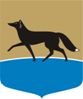 ГОРОДСКОЙ ОКРУГ ГОРОД СУРГУТДУМА ГОРОДА СУРГУТАРЕШЕНИЕПринято на заседании Думы 27 сентября 2018 года№ 316-VI ДГО внесении изменений в решение 
Думы города от 30.05.2017 
№ 111-VI ДГ «О прогнозном плане приватизации муниципального имущества на 2018 год и плановый период 2019 – 2020 годов»В соответствии с Федеральным законом от 21.12.2001 № 178-ФЗ 
«О приватизации государственного и муниципального имущества», 
решением Думы города от 07.10.2009 № 604-IV ДГ «О Положении о порядке управления и распоряжения имуществом, находящимся в муниципальной собственности», рассмотрев документы, представленные Администрацией города по приватизации муниципального имущества, Дума города РЕШИЛА:Внести в решение Думы города от 30.05.2017 № 111-VI ДГ 
«О прогнозном плане приватизации муниципального имущества на 2018 год 
и плановый период 2019 – 2020 годов» (в редакции от 28.09.2017 
№ 146-VI ДГ) следующие изменения:1) в абзаце первом приложения к решению слова «правилами разработки прогнозного плана (программы) приватизации муниципального имущества, утверждёнными постановлением Администрации города от 27.08.2013 
№ 6118» заменить словами «порядком планирования и разработки прогнозного плана (программы) приватизации муниципального имущества, утверждённым постановлением Администрации города от 09.02.2018 № 972»;2) абзац четвёртый приложения к решению изложить в следующей редакции:«2) оптимизация бюджетных расходов городского округа путём приватизации муниципального имущества, которое не обеспечивает функции и полномочия органов местного самоуправления»;3) абзацы шестой, седьмой, восьмой и девятый приложения к решению изложить в следующей редакции:«В 2018 – 2020 годах планируется продажа одиннадцати объектов, 
в том числе четырёх пакетов акций и семи объектов недвижимого имущества, в том числе:в 2018 году – одного пакета акций и двух объектов недвижимого имущества;в 2019 году – двух пакетов акций и трёх объектов недвижимого имущества;в 2020 году – одного пакета акций и двух объектов недвижимого имущества»;4) абзацы тринадцатый, четырнадцатый, пятнадцатый и шестнадцатый приложения к решению признать утратившими силу;5) в части 2 приложения 1 к прогнозному плану приватизации муниципального имущества на 2018 год и плановый период 2019 – 2020 годов слова «Открытое акционерное общество» заменить словами «Акционерное общество»;6) в части 4 приложения 1 к прогнозному плану приватизации муниципального имущества на 2018 год и плановый период 2019 – 2020 годов слова «Открытое акционерное общество» заменить словами «Публичное акционерное общество», слова «2018 год» заменить словами «2019 год»;7) часть 3 приложения 2 к прогнозному плану приватизации муниципального имущества на 2018 год и плановый период 2019 – 2020 годов признать утратившей силу; 8) приложение 2 к прогнозному плану приватизации муниципального имущества на 2018 год и плановый период 2019 – 2020 годов дополнить частями 4, 5, 6, 7 и 8 следующего содержания:Председатель Думы города						  Н.А. Красноярова«28» сентября 2018 г.4.Встроенное нежилое помещениеХанты-Мансийский автономный округ – Югра, г. Сургут, ул. Дзержинского, д. 7/2, 1 этаж.Кадастровый номер: 86:10:0101018:2522.Запись государственной регистрации права собственности: № 86-72-22/011/2007-439 
от 18.06.2007Нежилое помещение2019 год5.Нежилое помещениеХанты-Мансийский автономный округ – Югра, г. Сургут, пр. Набережный, д. 12/1, 2 этаж.Кадастровый номер: 86:10:0000000:14963.Запись государственной регистрации права собственности: № 86-86-03/092/2010-599 
от 10.09.2010Нежилое помещение2019 год6.Нежилое помещениеХанты-Мансийский автономный округ – Югра, г. Сургут, ул. Энергетиков, д. 16, 1 этаж.Кадастровый номер: 86:10:0101200:8930.Запись государственной регистрации права собственности: № 86-86-03/015/2010-406 
от 16.03.2010Нежилое помещение2019 год7.Нежилое помещениеХанты-Мансийский автономный округ – Югра, г. Сургут, пр. Набережный, д. 4б, 2 этаж.Кадастровый номер: 86:10:0000000:15709.Запись государственной регистрации права собственности: № 86-86-03/107/2010-002 
от 07.09.2010Нежилое помещение2020 год8.Нежилое помещениеХанты-Мансийский автономный округ – Югра, г. Сургут, ул. Пушкина, д. 22, 1 этаж.Кадастровый номер: 86:10:0101005:360.Запись государственной регистрации права собственности: № 86-86-03/015/2011-284 
от 14.02.2011Нежилое помещение2020 год